Государственное профессиональное образовательное учреждениеЯрославской областиМышкинский политехнический колледж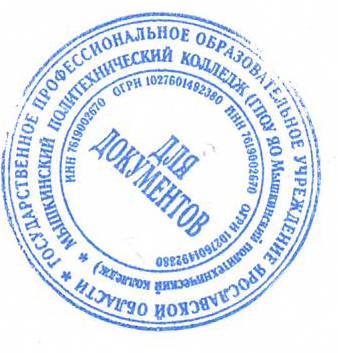 УТВЕРЖДАЮДиректор / Т.А. Кошелева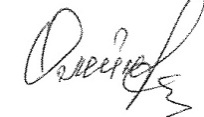 «30» августа 2022 г. Приказ №_____от______2022 годаПРОГРАММА УЧЕБНОЙ ДИСЦИПЛИНЫ«РУССКИЙ ЯЗЫК И КУЛЬТУРА РЕЧИ»Специальность 35.02.16 Эксплуатация и ремонт сельскохозяйственной техники и оборудованияРазработчик: Балашова Е.И., преподаватель русского языка и литературыМышкин, 2022Рабочая программа по русскому языку   и культуре речиРабочая программа учебного предмета Русский язык  и культура речи предназначена для изучения русского языка и культуры речи в ГПОУ ЯО Мышкинский политехнический колледж, реализующем образовательную программу среднего общего образования в пределах освоения основной профессиональной образовательной программы СПО (ОПОП СПО) на базе основного общего образования при подготовке специалистов среднего звена.РАБОЧАЯ ПРОГРАММА УЧЕБНОГО ПРЕДМЕТАРусский язык и культура речиСОДЕРЖАНИЕ1.	Пояснительная записка2.	Общая характеристика учебного предмета «Русский язык и культура речи».3.	Место учебного предмета «Русский язык и культура речи» в учебном плане4.	Результаты освоения учебного предмета «Русский язык и культура речи»5.	Содержание учебного предмета «Русский язык и культура речи» технического, естественнонаучного и социально-экономического профилей6.	Тематическое планирование7.	Характеристика основных видов деятельности обучающихся.8.	Учебно-методическое и материально-техническое обеспечение программы учебного предмета «Русский язык и культура речи». 9.	Список использованной литературы.ПОЯСНИТЕЛЬНАЯ ЗАПИСКАНормативную правовую основу настоящей примерной программы по учебному предмету «Русский язык и культура речи» составляют следующие документы:ФГОС среднего общего образования (ФГОС СОО), утвержденного Министерством образования и науки РФ от 17 мая 2012 г. №413, в редакции от 29 июня 2017 г.;Федеральный закон от 03.08.2018 № 317-ФЗ «О внесении изменений в статьи 11 и 14 Федерального закона «Об образовании в Российской Федерации»;Письмо Минобрнауки России от 15.02.2017 № МОН-П-617«Об изучении русского языка, родного языка из числа языков народов Российской Федерации»;Письмо Минпросвещения   России   от   20.12.2018   №   03-510«О направлении информации» (вместе с «Рекомендациями по применению норм законодательства в части обеспечения возможности получения образования на родных языках из числа языков народов Российской Федерации, изучения государственных языков республик Российской Федерации, родных языков из числа языков народов Российской Федерации, в том числе русского как родного»).Программа учебного предмета «Русский язык  и культура речи» входит в образовательную область «Родной язык и родная литература» и является частью основной профессиональной образовательной программы СПО (ОПОП СПО) при подготовке специалистов среднего звена по специальностям:ФГОС СОО определяет требования, предъявляемые к структуре, содержанию и результатам освоения учебного предмета « Русский язык и культура речи».Содержание программы учебного предмета «Русский язык и культура речи» направлено на достижение следующих целей:воспитание гражданина и патриота; формирование представления о русском языке как духовной, нравственной и культурной ценности народа; осознание национального своеобразия русского языка; формирование познавательного интереса, любви, уважительного отношения к русскому языку, а через него - к родной культуре; формирование волонтѐрской позиции в отношении популяризации родного языка; воспитание уважительного отношения к культурам и языкам народов России; овладение культурой межнационального общения;совершенствование коммуникативных умений и культуры речи, обеспечивающих свободное владение русским литературным языком в разных сферах и ситуациях его использования; обогащение словарного запаса и грамматического строя речи обучающихся; развитие готовности и способности к речевому взаимодействию и взаимопониманию, потребности к речевому самосовершенствованию;углубление и при необходимости расширение знаний о таких явлениях и категориях современного русского литературного языка, которые обеспечивают его нормативное, уместное, этичное использование в различных сферах и ситуациях общения; о стилистических ресурсах русского языка; об основных нормах русского литературного языка; о национальной специфике русского языка и языковых единицах, прежде всего о лексике и фразеологии с национально-культурной семантикой; о русском речевом этикете;совершенствование умений опознавать, анализировать, классифицировать языковые факты, оценивать их с точки зрения нормативности, соответствия ситуации и сфере общения; умений работать с текстом, осуществлять информационный поиск, извлекать ипреобразовывать необходимую информацию;приобретение практического опыта исследовательской работы по русскому языку, воспитание самостоятельности в приобретении знаний.дальнейшее развитие и совершенствование способности и готовности к речевому взаимодействию и социальной адаптации; готовности к трудовой деятельности, осознанному выбору профессии; навыков самоорганизации и саморазвития; информационных умений и навыков.ОБЩАЯ ХАРАКТЕРИСТИКА УЧЕБНОГО ПРЕДМЕТА«Русский язык и культура речи»Русский язык - государственный язык Российской Федерации, средство межнационального общения и консолидации народов России, основа формирования гражданской идентичности в поликультурном обществе.Русский язык является родным языком русского народа, основой его духовной культуры. Он формирует и объединяет нацию, связывает поколения, обеспечивает преемственность и постоянное обновление национальной культуры. Изучение русского языка и владение им - могучее средство приобщения к духовному богатству русской культуры и литературы, основной канал социализации личности, приобщения еѐ к культурно-историческому опыту человечества.Родной язык, выполняя свои базовые функции общения и выражения мысли, обеспечивает межличностное и социальное взаимодействие людей, участвует в формировании сознания, самосознания и мировоззрения личности, является важнейшим средством хранения и передачи информации, культурных традиций и истории народа, говорящего на нѐм. Высокий уровень владения родным языком определяет способность аналитически мыслить, успешность в овладении способами интеллектуальной деятельности, умениями убедительно выражать свои мысли и точно понимать мысли других людей, извлекать и анализировать информацию из различных текстов, ориентироваться в ключевых проблемах современной жизни и в мире духовно-нравственных ценностей.В содержании учебного предмета «Русский язык и культура речи» предусматривается расширение сведений, имеющих отношение не к внутреннему системному устройству языка, а к вопросам реализации языковой системы в речи, внешней стороне существования языка: к многообразным связям русского языка с цивилизацией и культурой, государством и обществом. Программа учебного предмета отражает социокультурный контекст существования русского языка, в частности, те языковые аспекты, которые обнаруживают прямую, непосредственную культурно-историческую обусловленность.Важнейшими задачами учебного предмета «Русский язык и культура речи» являются приобщение обучающихся к фактам русской языковой истории в связи с историей русского народа, формирование преставлений обучающихся о сходстве и различиях русского и других языков в контексте богатства и своеобразия языков, национальных традиций и культур народов России и мира; расширение представлений о русской языковой картине мира, о национальном языке как базе общезначимых нравственно-интеллектуальных ценностей, поведенческих стереотипов и т.п., что способствует воспитанию патриотического чувства, гражданственности, национального самосознания и уважения к языкам и культурам других народов нашей страны и мира.Содержание учебного предмета «Русский язык и культура речи» направлено на формирование представлений о языке как живом, развивающемся явлении, о диалектическом противоречии подвижности и стабильности как одной из основных характеристик литературного языка, что способствует преодолению языкового нигилизма обучающихся, пониманию важнейших социокультурных функций языковой кодификации.Использование электронных образовательных ресурсов позволяет разнообразить деятельность обучающихся, активизировать их внимание, повышает творческий потенциал личности, мотивацию к успешному усвоению учебного материала, воспитывает интерес к занятиям при изучении родного русского языка.МЕСТО В УЧЕБНОМ ПЛАНЕ УЧЕБНОГО ПРЕДМЕТА«Русский язык и культура речи».Учебный предмет «Русский язык и культура речи» входит в состав предметной области «Родной язык и родная литература» ФГОС СОО.В ГПОУ ЯО Мышкинский политехнический колледж, реализующем образовательную программу среднего общего образования в пределах освоения ОПОП СПО на базе основного общего образования, учебный предмет «Русский язык и культура речи» изучается в общеобразовательном учебном цикле учебного плана ОПОП СПО на базе основного общего образования.РЕЗУЛЬТАТЫ ОСВОЕНИЯ УЧЕБНОГО ПРЕДМЕТА«Русский язык и культура речи»Освоение	содержания	учебного	предмета	обеспечивает достижение студентами следующих результатов:личностных:идентичность в поликультурном социуме, чувство причастности к историко-культурной общности российского народа и судьбе России, патриотизм, готовность к служению Отечеству, его защите;уважение к своему народу, чувство ответственности перед Родиной, гордости за свой край, свою Родину, прошлое и настоящее многонационального народа России;формирование уважения к русскому языку как государственному языку Российской Федерации, являющемуся основой российской идентичности и главным фактором национального самоопределения;воспитание уважения к культуре, языкам, традициям и обычаям народов, проживающих в Российской Федерации.готовность и способность обучающихся к саморазвитию и самовоспитанию в соответствии с общечеловеческими ценностями и идеалами гражданского общества;приверженность идеям интернационализма, дружбы, равенства, взаимопомощи народов; воспитание уважительного отношения к национальному достоинству людей, их чувствам, религиозным убеждениям.нравственное сознание и поведение на основе усвоения общечеловеческих ценностей, толерантного сознания и поведения в поликультурном мире, готовности и способности вести диалог с другими людьми, достигать в нем взаимопонимания, находить общие цели и сотрудничать для их достижения;принятие гуманистических ценностей, осознанное, уважительное и доброжелательное отношение к другому человеку, его мнению, мировоззрению;способность к речевому самоконтролю; оцениванию устных и письменных высказываний с точки зрения языкового оформления, эффективности достижения поставленных коммуникативных задач;готовность и способность к самостоятельной, творческой и ответственной деятельности;способность к самооценке на основе наблюдения за собственной речью, потребность речевого самосовершенствования; метапредметных:владение всеми видами речевой деятельности: аудированием, чтением (пониманием), говорением, письмом;владение языковыми средствами - умение ясно, логично и точно излагать свою точку зрения, использовать адекватные языковые средства; использование приобретенных знаний и умений для анализа языковых явлений на межпредметном уровне;применение навыков сотрудничества со сверстниками, детьми младшего возраста, взрослыми в процессе речевого общения, образовательной, общественно полезной, учебно-исследовательской, проектной и других видах деятельности;овладение нормами речевого поведения в различных ситуациях межличностного и межкультурного общения;готовность и способность к самостоятельной информационно- познавательной деятельности, включая умение ориентироваться в различных источниках информации, критически оценивать и интерпретировать информацию, получаемую из различных источников;умение извлекать   необходимую   информацию   из   различныхисточников: учебно-научных текстов, справочной литературы, информационных и коммуникационных технологий для решения когнитивных, коммуникативных и организационных задач в процессе изучения русского языка;предметных:расширение и систематизация научных знаний о языке, его единицах и категориях; осознание взаимосвязей его уровней и единиц; освоение базовых понятий лингвистики;сформированность понятий о нормах русского литературного языка и применение знаний о них в речевой практике;сформированность умений создавать устные и письменные монологические и диалогические высказывания различных типов и жанров в учебно-научной (на материале изучаемых учебных дисциплин), социально-культурной и деловой сферах общения;формирование навыков проведения различных видов анализа слова, синтаксического анализа словосочетания и предложения, а также многоаспектного анализа текста;обогащение активного и потенциального словарного запаса, расширение объема используемых в речи грамматических языковых средств для свободного выражения мыслей и чувств в соответствии с ситуацией и стилем общения;овладение основными нормами литературного языка (орфоэпическими,	лексическими,	грамматическими, орфографическими, пунктуационными, стилистическими), нормами речевого этикета; приобретение опыта использования языковых норм в речевой практике при создании устных и письменных высказываний;сформированность представлений об изобразительно- выразительных возможностях русского языка;владение умением анализировать текст с точки зрения наличия в нем явной и скрытой, основной и второстепенной информации;владение умением представлять тексты в виде тезисов, конспектов, аннотаций, рефератов, сочинений различных жанров;использование коммуникативно-эстетических возможностей русского языка;владение навыками самоанализа и самооценки на основе наблюдений за собственной речью.Рекомендуемое количество часов на освоение программы дисциплины:Максимальной учебной нагрузки обучающегося 58 часов, в том числе: обязательной аудиторной учебной нагрузки обучающегося 34 часа; самостоятельной работыобучающегося 24 часа.СТРУКТУРА И СОДЕРЖАНИЕ УЧЕБНОЙ ПРОГРАММЫ.2.1 Объем учебной дисциплины в виде учебной работы.2.2. Тематический план и содержание учебной дисциплины «Русский язык и культура речи»Список использованной литературы.1. Абрашитова Ф. Г. Роль родного языка в будущей жизни ученика. - М.: Россмен, 2003.2. Безрукова О. А. Слова родного языка. - М.: Эксмо, 2005.3. Выготский Л. С. Мышление и речь. - М., 1982.4. Гальперин П. Я. Методы обучения и умственное развитие ребенка. - М.: Логос, 1993.5. Кошелева А. Д. Эмоциональное развитие дошкольника. - М., Просвещение, 1985.6. Куренёв О. В. Культура речевого этикета. - М.: Герда, 2001.7. Лурия А. Р., Юдович Ф. А. Речь и развитие психических процессов ребенка. - М., 1956.8. Марков А. А. Культура речи и стилистика: Учебник. - М.: Просвещение, 1999.9. Трубникова О. К. О роли родного и государственного языков в развитии личности ребёнка. - М. Мысль, 2004.10. Федоренко Л. П., Фомичёва Г. А., Лотарев К. А. Методика развития речи детей дошкольного возраста. - М., 1977.Вид учебной работыОбъем часовМаксимальная учебная нагрузка (всего)58Обязательная аудиторная учебная нагрузка (всего)58В том числе: Практические занятия29Лекции29Контрольные работыПроектная работа (если предусмотрена)Не предусмотреноСамостоятельная работа обучающегося (всего)24Итоговая аттестация в формеДифференцированного зачетаНаименование разделов и темСодержание	учебного	материала, самостоятельная работаОбъем часовУровен ь освоени я1234Раздел 1. Национальный русский языкРаздел 1. Национальный русский язык211.1. Язык и речь.Содержание учебного материалаРусский язык, его составляющие. Место русского языка в Российской Федерации и в современном мире - в международном и межнациональном общении. Язык и общество. Русский язык и культура речи.Язык и история народа.Понятие о системе языка, его единицах и уровнях, взаимосвязях и отношениях единиц разных уровней языка.Развитие языка как объективный процесс. Общее представление о внешних и внутренних факторах языковых изменений, об активных процессах в современном русском языке (основные тенденции, отдельные примеры). Особенности устной и письменной речи. Вербальные и невербальные средства общения.231.1. Язык и речь.Самостоятельная работа обучающихся: 1.Составить рассказ с использованием пословиц со словами язык и речь.13Раздел 2. Культура речиРаздел 2. Культура речи3Тема 2.1 Понятие культуры речи.Содержание учебного материала312Тема 2.1 Понятие культуры речи.Понятие культуры речи.Социальные аспекты, качества хорошей речи.Понятие о нормах русского литературного языка. Виды норм.312Тема 2.1 Понятие культуры речи.Самостоятельная работа обучающихся:Составить	диалог,	выражающий положительные эмоции.Преобразовать	монологическую	речь	в диалогическую и наоборот.12Тема	2.2.ФонетическиеСодержание учебного материалаФонетический разбор. Отражение12единицы	языка (фонемы).произносительных вариантов в современных орфоэпических словарях.Особенности русского ударения, основные тенденции в развитии русского ударения. Логическое ударение.Фонетические	средства	речевой выразительности.Тема	2.3.Орфоэпические нормы.	Варианты русского литературного произношения.Содержание учебного материалаОсновные орфоэпические нормы современного русского литературного языка. Активные процессы в области произношения и ударения. Типичные акцентологические ошибки в современной речи.Орфоэпия грамматических форм и отдельных слов. Звуковые законы в русском языке.13Тема	2.3.Орфоэпические нормы.	Варианты русского литературного произношения.Практические занятия:1. Изучение и закрепление материала по теме«Орфоэпические нормы».23Тема	2.3.Орфоэпические нормы.	Варианты русского литературного произношения.Самостоятельная работа обучающихся:1. Написать 10 заимствованных слов, в которых согласные перед буквой Е произносятся твердо, и 10 заимствованных слов, в которых согласные перед буквой Е произносятсямягко.23Раздел 3. Лексика и фразеологияРаздел 3. Лексика и фразеология11Тема 3.1. Слово и его лексическое значение.Содержание учебного материала43Тема 3.1. Слово и его лексическое значение.Слово и его лексическое значение. Лексические единицы русского языка. Однозначные и многозначные слова. Синонимы, антонимы, паронимы, градация, антитеза.43Тема 3.1. Слово и его лексическое значение.Самостоятельная работа обучающихся:Составить кроссворд13Тема	3.2.Активный	и пассивный состав языкаСодержание учебного материалаОсновные лексические нормы современного русского литературного языка. Лексическая сочетаемость слова и точность. Свободная и несвободная лексическая сочетаемость.Типичные ошибки, связанные с нарушением лексической сочетаемости.Речевая избыточность и точность. Тавтология. Плеоназм. Типичные ошибки, связанные с речевой избыточностью.Архаизмы, неологизмы, историзмы, иноязычные слова.Стилистическая оценка историзмов и архаизмов23Тема	3.2.Активный	и пассивный состав языкаСамостоятельная работа обучающихся:Выписать	из	книги	«Фразеологический словарь» 10 пословиц и поговорок.13Тема 3.3. Русская лексикас	точки	зрения происхождения.Практические занятия:33Тема 3.3. Русская лексикас	точки	зрения происхождения.Русская лексика. Стремительный рост словарного состава языка, «неологический бум»- рождение новых слов, изменение значений и переосмысление имеющихся в языке слов, их стилистическая переоценка.Исконно русская лексика. Заимствования из славянских языков. Заимствования из неславянских языков.33Тема 3.3. Русская лексикас	точки	зрения происхождения.Самостоятельная работа обучающихся: Пользуясь словарями, определить значение и происхождение	слов,	предложенных преподавателем.23Тема 3.4. Русская лексика с точки зрения сферы употребления.Практические занятия:Тема 3.4. Русская лексика с точки зрения сферы употребления.Русская лексика с точки зрения еѐ происхождения и употребления. Изобразительно - выразительные возможности лексики.Диалектизмы и их использование в речи. Употребление профессиональной лексики и научных терминов.13Тема 3.4. Русская лексика с точки зрения сферы употребления.Самостоятельная работа обучающихся: Пользуясь		словарями	русского		языка, определить	значение,	происхождение,			сферу употребления,		эмоциональную	окраску предложенных преподавателем слов.23Тема	3.5.Содержание учебного материала13Фразеология.Фразеология. Фразеологизмы. Типы фразеологических единиц, их использование в речи. Ошибки в употреблении фразеологизмов и их исправление.Роль фразеологизмов в художественных произведениях. Использование фразеологизмов в произведениях ярославских писателей. Афоризмы. Словари русского языка.Раздел 4. Словообразование.Раздел 4. Словообразование.3Тема 4.1. Способы словообразования.Практические занятия:32Тема 4.1. Способы словообразования.Способы словообразования.Стилистические возможности словообразования. Особенности словообразования профессиональной лексики и терминов.32Тема 4.1. Способы словообразования.Самостоятельная работа обучающихся:Словообразовательный разбор слов разных частей речи.22Раздел 5. Части речи.Раздел 5. Части речи.7Тема	5.1.Содержание учебного материала12Самостоятельные части речи.Основные грамматические нормы современного русского литературного языка. Морфологические нормы как выбор вариантов морфологической формы слова и ее сочетаемости с другими формами. Определение рода аббревиатур. Нормы употребления сложносоставных слов.Нормы употребления причастных идеепричастных оборотов, предложений с косвенной речью. Самостоятельные части речи. Нормативное употребление форм существительных и прилагательных.Тема 5.2. Нормы употребления местоимений	и числительных.Практические занятия:13Тема 5.2. Нормы употребления местоимений	и числительных.Нормы употребления местоимений и числительных.13Тема 5.3. Трудные случаиупотребленияформ	глаголов, наречий, причастий,деепричастий.Практические занятия:23Тема 5.3. Трудные случаиупотребленияформ	глаголов, наречий, причастий,деепричастий.Трудные случаи употребления форм глаголов, наречий, причастий, деепричастий.23Тема 5.3. Трудные случаиупотребленияформ	глаголов, наречий, причастий,деепричастий.Самостоятельная работа обучающихся:Выявить ошибки в употреблении форм глаголов, наречий, причастий, деепричастий всобственных работах и работах  других авторов13Тема	5.4.Служебные	части речиСлужебные части речи. Ошибки в речи. Стилистика	частей	речи.	Ошибки	в формообразовании и использовании в тексте форм слова.12Тема	5.4.Служебные	части речиСамостоятельная работа обучающихся: Морфологический	разбор	служебных	частей речи.12Раздел 6. Синтаксис.Раздел 6. Синтаксис.13Тема	6.1.Основные синтаксические единицы:словосочетание	и предложениеСодержание учебного материала32Тема	6.1.Основные синтаксические единицы:словосочетание	и предложениеСинтаксические нормы как выбор вариантов построения словосочетаний, простых и сложных предложений. Основные синтаксическиеединицы: словосочетание и предложение.Нормы согласования и управления.32Тема	6.1.Основные синтаксические единицы:словосочетание	и предложениеСамостоятельная работа обучающихся: Синтаксический	разбор	словосочетаний	и предложений.22Тема 6.2. Простое и осложнѐнное предложения.Практические занятия:23Тема 6.2. Простое и осложнѐнное предложения.Типичные ошибки в построении сложных предложений. Нарушение видовременной соотнесенности глагольных форм.Простое и осложненное предложения; выразительные	возможности	русского синтаксиса (инверсия, бессоюзие, многосоюзие, парцелляция и другие фигуры речи).23Тема	6.3.Сложносочинѐнно е, сложноподчинѐнн ое и бессоюзное сложноепредложения.Практические занятия:43Тема	6.3.Сложносочинѐнно е, сложноподчинѐнн ое и бессоюзное сложноепредложения.Сложносочиненное,	сложноподчиненное	и бессоюзное сложное предложения.Прямая и косвенная речь.43Тема	6.3.Сложносочинѐнно е, сложноподчинѐнн ое и бессоюзное сложноепредложения.Самостоятельная работа обучающихся:Выполнить стилистический анализ синтаксических структур в тексте.Создать текст определенного стиля и жанра с уместным	использованием	заданных синтаксических структур.23Раздел 7. Нормы русского правописания.Раздел 7. Нормы русского правописания.11Тема	7.1.Принципы русской орфографии.Содержание учебного материала33Тема	7.1.Принципы русской орфографии.Принципы русской орфографии, типы и виды орфограмм.Роль лексического и грамматического анализа при написании слов различной структуры и значения.33Тема	7.2.Принципы русской пунктуации.Содержание учебного материала23Тема	7.2.Принципы русской пунктуации.Принципы русской пунктуации, функции знаков препинания. Роль пунктуации в письменном общении, смысловая роль знаков препинания в тексте. Пунктуация и интонация.23Тема	7.2.Принципы русской пунктуации.Самостоятельная работа обучающихся: Проверить соблюдение пунктуационных норм в своих письменных работах и в письменных работах других студентов, исправление ошибок.13Тема 7.3. Прямая и косвенная речь.Практические занятия:23Тема 7.3. Прямая и косвенная речь.Прямая и косвенная речь.Способы оформления чужой речи. Цитирование.23Самостоятельная работа обучающихся:Составить предложения с прямой и косвенной речью.Написать творческую работу с включением цитат (сочинение, доклад, реферат).Самостоятельная работа обучающихся:Составить предложения с прямой и косвенной речью.Написать творческую работу с включением цитат (сочинение, доклад, реферат).3Тема 7.4. Речевой этикет.Этика и этикет в деловом общении. Функции речевого этикета в деловом общении. Этапы делового общения. Протокол делового общения. Телефонный этикет в деловом общении.Этика и этикет в электронной среде общения. Понятие неэтикета. Этикет Интернет-переписки. Этические нормы, правила этикета Интернет дискуссии, Интернет-полемики. Этикетное речевое поведение в ситуациях делового общения.Этика и этикет в деловом общении. Функции речевого этикета в деловом общении. Этапы делового общения. Протокол делового общения. Телефонный этикет в деловом общении.Этика и этикет в электронной среде общения. Понятие неэтикета. Этикет Интернет-переписки. Этические нормы, правила этикета Интернет дискуссии, Интернет-полемики. Этикетное речевое поведение в ситуациях делового общения.Раздел 8. Речь. Речевая деятельность. Текст. Стили речи.Раздел 8. Речь. Речевая деятельность. Текст. Стили речи.Раздел 8. Речь. Речевая деятельность. Текст. Стили речи.7Тема 8.1. Текст и его структура.Тема 8.1. Текст и его структура.Содержание учебного материала13Тема 8.1. Текст и его структура.Тема 8.1. Текст и его структура.Текст и его структура. Признаки текста. Виды связей предложений в тексте. Способы изложения и типы текстов. Особенности композиции и конструктивные приемы текста. Абзац. Виды преобразования текста. Корректировка текста.Функционально - смысловые типы речи: описание, повествование, рассуждение.Сокращение текста: план, тезисы, выписки, конспекты, реферат, аннотация, рецензия.13Тема	8.2.Функциональные стили литературногоязыка.Тема	8.2.Функциональные стили литературногоязыка.Содержание учебного материала13Тема	8.2.Функциональные стили литературногоязыка.Тема	8.2.Функциональные стили литературногоязыка.Понятие функционального стиля. Разговорный стиль.Книжные стили.Стилистически нейтральная и стилистически окрашенная лексика.13Тема	8.2.Функциональные стили литературногоязыка.Тема	8.2.Функциональные стили литературногоязыка.Самостоятельная работа обучающихся:Определить стиль речи заданного текста.Создать	собственные	высказывания	в определенном стиле.23Тема 8.3. Научный иТема 8.3. Научный иПрактические занятия:43официально-деловой стили речи.Лексические, грамматические, синтаксические особенности научного и официально-делового стилей речи.Сфера использования научного и официально- делового стилей. Особенности научно- популярной литературы.Тема	8.4.Публицистический стиль речи.Практические занятия:13Тема	8.4.Публицистический стиль речи.Лексические, грамматические, синтаксические особенности публицистического стиля речи.Сфера	использования.Ораторское искусство.13Дифференцированный зачетДифференцированный зачет13Всего:Всего:58